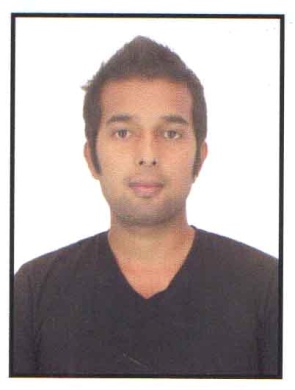 CV No 1944564DEEPAK                                                                
                                               

OBJECTIVE:- Seek to work in an environment that will challenge my retail trade experience further, while 
allowing me to contribute to the continued growth and success of the organization.
EXPERIENCE:-08 AUGUST 2012-13 FEB 2016
Head Cashier Retail Sq Ft of Store- 23000 sq ft.ROLES & RESPONSIBLITIES:Reporting to the store managerDiscussing daily target and focusing customer serviceResolve customer question and enquiriesResponsible for managing staff shift worksMonitor customer service work performanceGive explanation about new product provide descriptions pamphletDriving the loyalty programme of landmark group WLL ( Customer Membership Card)Monitored sale activities to ensure that customer receive satisfactory service and quality goodsCreated positive atmosphere by smiling, greeting and providing  pleasant, friendly experienceDirected cashiers engaged in reconciling cash receipt, returns/exchange, closing procedure and in performing service for customersMaintain and improved store security and safety concernsLOUIS PHILIPPE (MADHURA FASHION) (06 Feb 2012-20  Jul 2012)
           Sales Associate, Delhi India             ROLES & RESPONSIBLITIES:Reporting to the managerDoing customer service and achieving sales targetVisual Merchandising and stock replacementMaking customer membership cards                      ACADEMIC QUALIFICATIONCompleted Bachelor of Arts  from Manipur University in 2013Completed Higher secondary in 2010                     PROFESSIONAL QUALIFICATION

                           Microsoft word, excel, PowerPoint             EXTRA CURRICULER ACTIVITIES:Employee of the month ( March & June 2013, Landmark Group)Customer Membership card highest achievement for the month of  Aug 2014                      Personal Details:  Fathers Name-              Gangaram TimsinaDate of Birth-               20/03/1993Marital Status-            SingleLanguages Known-     English, Hindi & Arabic (Elementary)

            TOURIST VISA EXPIRES ON 28th OF FEBRUARY 2017
Date:                                                                                                               Deepak TimsinaDEEPAK TIMSINA – CV No  1944564Whatsapp +971504753686To interview this candidate, please send your company name, vacancy, and salary offered details along with this or other CV Reference Numbers that you may have short listed from http://www.gulfjobseeker.com/employer/cvdatabasepaid.php addressing to HR Consultant on email: cvcontacts@gulfjobseekers.comWe will contact the candidate first to ensure their availability for your job and send you the quotation for our HR Consulting Fees. 